TJELESNO ZDRAVSTVENA KULTURA(Tjelesni možete odraditi i na kraju…..)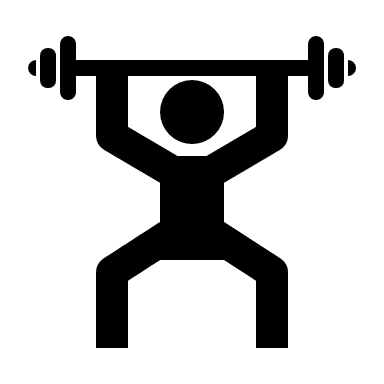 Na početku vježbanja se malo razgibajte. Napravite šest pripremnih vježbi koje izvodimo na početku sataTZK (pokazuje ih redar).Nakon kratkog zagrijavanja preskačite kratku vijaču (pokušajte preskočiti vijaču 15 puta bez pogreške). Izvedite 5 do 6 nizova skakanja.Poigrajte se loptom. Bacajte ju u zrak i hvatajte. Ako imate uvjete, vodite loptu lijevom i desnom rukom.